0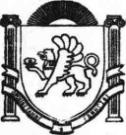 АДМИНИСТРАЦИЯ ЗЫБИНСКОГО СЕЛЬСКОГО ПОСЕЛЕНИЯ                                                      БЕЛОГОРСКОГО РАЙОНА РЕСПУБЛИКИ КРЫМПОСТАНОВЛЕНИЕ 01 октября  2021г	с. Зыбины	№ 164О предварительных за 9 месяцев 2021г и ожидаемых за 2021 год итогах социально- экономического развития муниципального образования Зыбинское сельское поселение Белогорского района	Республики Крым..В соответствии со ст.173 Бюджетного кодекса Российской Федерации, Федеральным законом от 28 июня 2014 года № 172-ФЗ «О стратегическом планировании в Российской Федерации», Федеральным законом от 06 октября 2003 года № 131-Ф3 «Об общих принципах организации местного самоуправления в Российской Федерации», Законом Республики Крым от 21 августа 2014 года № 54-ЗРК «Об основах местного самоуправления в Республике Крым», Законом Республики Крым от 02 июня 2015 года № 108-ЗРК/2015 «О стратегическом планировании в Республике Крым», Положением о бюджетном процессе в сельском поселении, Уставом муниципального образования, с целью формирования проекта бюджета Зыбинского сельского поселения на 2022 финансовый год и плановый период 2022-2024 годов Администрация Зыбинского сельского поселения постановляет:Одобрить о предварительных за 9 месяцев 2021г и ожидаемых за 2021 год итогах социально-экономического развития муниципального образования Зыбинское сельское поселение Белогорского района  Республики Крым.Одобрить предварительные итоги социально-экономического развития муниципального образования Зыбинское сельское поселение Белогорского района Республики Крым за истекший период текущего финансового года и ожидаемые итоги социально-экономического развития муниципального образования Зыбинское сельское поселение Белогорского района Республики Крым за 9 месяцев 2021г.Настоящее решение подлежит опубликованию на официальной странице муниципального образования Зыбинское сельское поселение Белогорского района на портале Правительства Республики Крым rk.gov.ru в разделе «Белогорский район. Муниципальные образования района. Зыбинское сельское поселение», на сайте администрации Зыбинского сельского поселения в сети Интернет (зыбинское –сп.рф.). и на информационном стенде в здании администрации Зыбинского сельского поселения по адресу: с. Зыбины ул. Кирова, 13.Настоящее постановление вступает в силу после официального опубликования (обнародования).Контроль за выполнением настоящего постановления оставляю за собой.Председатель Зыбинского сельского совета – глава администрации Зыбинскогосельского поселения	Т.А. Книжник2. Предварительные итоги социально-экономического развития муниципального образования Зыбинское сельское поселение Белогорского района Республики Крым заистекший период текущего финансового года и ожидаемые итоги социально- экономического развития муниципального образования Зыбинское сельское поселение Белогорского района Республики Крым за 9 месяцев 2021 года.Предварительные итоги социально-экономического развития Белогорского района за истекший период текущего финансового года (на 01.10.2021г.).Общая площадь муниципального образования Зыбинское сельское поселение Белогорского района Республики Крым составляет   7066,60 га Административный центр –село Зыбины удален от столицы Республики Крым г. Симферополя на 75 км.,и включает в себя 2 населенных пункта с.Зыбины, с.Мельники- общей площадью 232га. Площадь с.Зыбины -184 га., площадь с.Мельники – 48 га.(до 1948  года Аргинчи́ к; укр. Зибини, крымскотат.Arğınçıq,  Аргъынчыкъ) —   село в Белогорском районеРеспублики Крым, центр Зыбинского сельского поселения Зыбины находится на севере района, в степной зоне Крыма, у границы с Нижнегорским районом. Село лежит на обеих берегах реки Биюк-Карасу, в нижнем течении, высота над уровнем моря — 90м[10].   Ближайшие    сёла: Пены Нижнегорского    района —    менее    1    километра    севернее и Пруды Советского района — в 3 км на восток. Расстояние до райцентра — около 21 километра, до железнодорожной станции Нижнегорская — примерно 25 км.По ул. Кирова расположен мост через реку Бью-Карасу Длинной -9,2м. Шириной - 7,10 м.Общая площадь с.Мельники 48 га.Ме́льники (до 1948 года Шавха́л; укр. Мельники,крымскотат. Şavqal, Шавкъал) — село в Белогорском районе Республики Крым, входит в состав Зыбинского сельского поселения Мельники — село на севере района, на левом берегу реки Биюк-Карасу, на автотрассе Т- 0112Белогорск — Нижнегорский. Находится село на южной окраине степной зоны Крыма, высотацентра над уровнем моря — 104 м[10]. Соседние сёла:Зыбины в 2,8 км ниже по реке и Вишенное в 4 км   к   югу.   Расстояние   до   райцентра —   около   16   километров,   расстояние   до ближайшей железнодорожной станции Нижнегорская (на линии Джанкой — Феодосия) — примерно 28 км.Создание среды благоприятной для жизни:На 01.07.2020 г. в поселении зарегистрировано по месту жительства 1535 человек в т.ч.-дети до 7 лет - 109 чел.дети с 7 до 16 лет– 157 чел.население с 16 до 60лет – 1042 чел.население старше 60 лет- 227 чел.Заповедных территорий в ведении поселения нет.Общая протяженность дорог общего пользования местного значения -13,15 км.Об исполнении бюджета муниципального образования Зыбинское сельское поселение за 9 месяцев  2021 годаОдним из основных полномочий администрации является разработка проекта бюджета поселения, проектов планов и программ комплексного социально-экономического развития поселения и обеспечение исполнения бюджета поселения, организация выполнения планов и программ комплексного социально-экономического развития поселения.Решением 16-ой сессии 2 созыва Зыбинского сельского   совета   от   26.12.2020 № 67 был утвержден бюджет муниципального образования Зыбинское сельское поселение Белогорского района Республики Крым на 2020 год и на плановый период 2021 и 2022 годовИсполнение бюджета за 9 месяцев 2020 года составило:ДОХОДЫВ 2021 году в бюджет поселения поступило 3 603,166 тыс руб. доходов, в том числе:налоговые и неналоговые доходы в размере 946,174тыс. руб. (уд.вес – 28,2 %)Налог на доходы физических лиц 246,317тыс рублей;Единый сельхозналог 75,500 рублей;Налог на имущество физических лиц 7,825 тыс. рублей;Земельный налог 108,335тыс рублей;Доходы, получаемые в виде арендной платы за земельные участки 303,873 тыс рублей;безвозмездные поступления составили 2 656 ,959 тыс рублей (уд.вес - 73,7%)Дотации бюджетам поселений на выравнивание бюджетной обеспеченности 865 800 тыс. рублей-Субвенции бюджетам поселений на осуществление первичного воинского учета на территориях, где отсутствуют военные комиссариаты 73,592 тыс. рублей-Прочие субсидии бюджетам сельских поселений ( на проведение мероприятий по санитарной очистке и уборке территорий муниципальных образований Республики Крым) - 209,798 тыс. рублей;Прочие межбюджетные трансферты, передаваемые бюджетам сельских поселений -159,427 рублей.- Прочие межбюджетные трансферты, передаваемые бюджетам сельских поселений на осуществление части полномочий по решению вопросов местного значения  в соответствии с заключенными соглашениями -420 ,001 рублейРАСХОДЫИз полученного объема доходов направлено на   финансирование   расходов   3 729,831 тыс рублей ., в том числе :Раздел 01 - Общегосударственные вопросы:0102 Функционирование высшего должностного лица субъекта Российской Федерации и органа местного самоуправления – кассовые расходы на содержание Главы поселения составили 524,768 тыс. рублей , в том числе на оплату труда 403,048 тыс. рублей и начисления на выплаты по оплате труда составили 121,720 тыс. рублей.0104 Функционирование Правительства Российской Федерации, высших органов исполнительной власти субъектов Российской Федерации, местных администраций кассовые расходы на содержание составили,  в том числе:на оплату труда и начисления на выплаты по оплате труда исполнено 1 085,329 тыс. рублейпрочие выплаты 0,00 рублей (суточные на командировки)текущие расходы на содержание администрации 148,917 тыс. рублей,на оплату налогов 0,00 рублей.Задолженности по заработной плате нет;.0111 Резервный фонд – при плане 30,000 тыс. рублей , расходов 0,00 рублей0113 Другие общегосударственные вопросы – 4,290тыс. рублей;уплата членских взносов в ассоциацию ОМС –4,290 тыс. рублей;Раздел 02 - Национальная оборона:0203 Мобилизационная и вневойсковая подготовка – при плане 93,576 тыс. рублей на осуществление первичного воинского учета на территориях, где отсутствуют военные комиссариаты, кассовые расходы составили 73,483 тыс. рублей в том числе:на оплату труда и начисления на выплаты по оплате труда 45,970 тыс. рублейтекущие расходы на содержание  13,883 тыс. рублей.          Раздел 03 Национальная безопасность и правоохранительная деятельность.0310 защита населения и территории от чрезвычайных ситуаций и технического характера пожарная безопасность при плане 5,550 тыс рублей  расходов 0,00 рублей.          Раздел 04 Национальная экономика  0409  Дорожное хозяйство Исполнено 420,001 тыс рублей при плане 420,001 тыс рублей.Раздел 05 - Жилищно-коммунальное хозяйство:0501 Жилщное хозяйство –исполнено 5,159 тыс. рублей(уплата взносов на капитальный ремонт общего имущества в многоквартирном доме) при плане 10,000 тыс.рублей.0503 Благоустройство – исполнено 1 311,376 тыс. рублей ( 129,370 тыс. рублей - проведение мероприятий по санитарной очистке и уборке территорий муниципального образования Зыбинское сельское поселение Белогорского района Республики Крым- 1 138,138 тыс рублей расходы на благоустройство общественных территорий (в части благоустройства дворовых территорий); - 43,868 тыс. рублей Обеспечение расходных обязательств поселения, возникающих при выполнении полномочий органов местного самоуправления поселения по решению вопросов местного значения поселения за счет средств иных межбюджетных трансфертов из бюджета муниципального образования Белогорский район Республики Крым (на благоустройство территории)Раздел 0801 КультураПри	плане	57,202 тыс. рублей	кассовые	расходы	составили	42, 900 тыс. рублей	- перечислены отделу культуры трансферты на содержание объектов культуры и библиотекОсновные	показатели	развития	отраслей экономики и социальной сферы сельского поселения за 9 месяцев 2021 годаТуристический сектор:На	территории	Зыбинского	сельского	поселения	Белогорского	района	субъекты туристического назначения отсутствуют.Социально-экономическое развитие любого поселения в основном зависит от работы промышленных предприятий и предпринимательской деятельности на территории, а также от состояния социальной инфраструктуры.Агропромышленный комплексРастениеводствоМуниципальное образование Зыбинское сельское поселение Белогорского района Республики Крым является аграрным сектором. Его основная отрасль – сельское хозяйство, которое является ведущей , основополагающей сферой экономики поселения. В связи с этим , основное внимание в направлении социально-экономического развития Зыбинского сельского поселения Белогорского района уделяется именно развитию сельского хозяйства. Площадь земель сельскохозяйственного назначения в административных границах составляет 6834,9га. из них 3161,5 га. паевой фонд.Крупные сельскохозяйственные предприятия на территории муниципального образования Зыбинское сельское поселение Белогорского района Республики Крым отсутствуют. Основными налогоплательщиками являются ИП Попчук, ИП Григорьев А.Н, ИП Тарасенко С.А , ИП Дымков Д.В. , Ип Крючок С.В., ИП Лудченко Е. и физические лица занимающиеся выращиванием сельхозпродукции на земельных участках(паях).Основной деятельностью является выращивание зерновых культур.  На земельных участках граждан ( паи) развивается производство зерновых культур . В 2021 году были посеяны зерновые культуры на площади 1500 га. Физические лица имеющие земельные участки (паи) наращивает свой производственный потенциал: проводят закладку новых яблоневых садов,приобретают новую технику и транспорт, переоснащают имеющейся для качественной работы как в саду, так и в поле.В сопоставление с возрастной структурой Зыбинского сельского поселения Белогорского района Республики Крым трудоустроена на постоянной основе большая часть трудоспособного населения муниципального образования, а так же привлекается население на сезонные работы ( уборка семечковых и косточковых культур)ЖивотноводствоНа территории муниципального образования Зыбинское сельское поселение поголовье скота и птицы являющееся собственностью населения на 01.10.2021г составило:-крупный рогатый скот 157 гол, свиней – 59 гол, овцы и козы- 212гол, птица- 3375гол.            Окружающая среда      В  2021 году на территории Зыбинского сельского поселения в  с.Зыбины  :- Проводятся работы по объекту « Благоустройство придомовой территории по адресу: Белогорский район,  село Зыбины, улица Кирова , д. №9-№11.- Проводятся работы по капитальному ремонту парка  « Капитальный ремонт(благоустройство) парка, расположенного по адресу: Республика Крым, Белогорский район, село Зыбины, ул.Кирова».Здравоохранение.На территории с.Зыбины	в веден в эксплуатацию фельдшерско – акушерский пункт в с.Зыбины муниципальное образование Белогорский район».На территории с.Мельники расположен ФАП.Образование.На	территории Зыбинского сельского	поселения	работают :	МБОУ «Зыбинская средняя школа» . Обучаются 152 школьника.Зыбинский детский сад МБДОУ «Тополек » - в 2021 году в детском саду работают три группы, которые посещают  61 детей.Культура.На территории с.Зыбины   по ул.Кирова расположен Дом культуры   вместимостью 360 мест , а также библиотека с вместимостью 10 читальных мест. В с.Мельники по ул.Мельничная расположен Дом культуры с вместимостью 85 мест.В течении года проведены мероприятия по празднованию юбилейных дат: 50-лет Дому культуры с.Зыбины и с.Мельники . Проводились праздничные мероприятия: 74-й годовщины освобождения Крыма, 75-й годовщины   Дня Победы, праздник Хадырлез,   выпускные вечера в школах, праздник День народного единства, в которых принимали активное участие жители поселения разных национальностей. На территории с.Зыбины также расположен обелиск погибшим солдатамБлагоустройство сел.Услуги по сбору и вывозу мусора оказывает договора заключены	со всем населением.Также проводится уборка обочин дорог местного значения и территории сельского поселения.Водоснабжение.Водоснабжение сел осуществляет Белогорский филиал ГУП РК «Вода Крыма» .Транспорт.Через села поселения проходят	рейсовые	автобусы по	маршрутам	п.Советский - г.Белогорск - г.Симферополь, и пгт. Нижнегорский - г. Белогорск- г.Симферополь.Торговля .На   территории	поселения	работают	6	магазинов, принадлежащих частным предпринимателям.Вопросы семьи, молодежи и спорта.На территории сельского поселения имеется одна волейбольная и одна футбольная команды. В 2021г проводились волейбольные и футбольные соревнования. Ожидаемые итоги социально-экономического развития Зыбинского сельского поселения Белогорского района Республики Крым за 2021 год.Одним из основных полномочий администрации является разработка проекта бюджета поселения, проектов планов и программ комплексного социально-экономического развития поселения и обеспечение исполнения бюджета поселения, организация выполнения планов и программ комплексного социально-экономического развития поселения.Решением 16-й сессии 2 созыва Зыбинского сельского совета от 26.12.2020. № 67 был утвержден бюджет муниципального образования Зыбинское сельское поселение Белогорского района Республики Крым на 2020 год и на плановый период 2021 и 2022 годов.Ожидаемое исполнение бюджета  за	2021 годДОХОДЫВ 2021 году в бюджет поселения поступит 31 465,322тыс руб. доходов, в том числе:(уд.вес -31,9 %)налоговые и неналоговые доходы в размере 1 230,100тыс. руб. (уд.вес – 3,9 %)Налог на доходы физических лиц  300,000 тыс рублей;Единый сельхозналог 75,500 рублей;Налог на имущество физических лиц  56,00 тыс. рублей;Земельный налог 400,000тыс рублей;Доходы, получаемые в виде арендной платы за земельные участки 364,500 тыс рублей;безвозмездные поступления составят 10 195,718 тыс.руб. (уд.вес - 100 %)Дотации бюджетам поселений на выравнивание бюджетной обеспеченности 1 889,815 тыс рублей-Субвенции бюджетам поселений на осуществление первичного воинского учета на территориях, где отсутствуют военные комиссариаты 95,055 тыс. рублейСубвенции бюджетам сельских поселений на выполнение передаваемых полномочий субъектов российской федерации (в рамках непрограммных расходов органов государственной власти Республики Крым (полномочия в сфере административной ответственности) – 0,726 тыс. рублей;Субсидии бюджетам муниципальных образований Республики Крым на благоустройство общественных территорий (в части дворовых территорий)-7 000,000 тыс. рублей;Субсидии бюджетам муниципальных образований Республики Крым на благоустройство общественных территорий (парк)- 20 000,000 тыс. рублей;Прочие субсидии бюджетам сельских поселений (субсидии бюджетам муниципальных образований Республики Крым на софинансирование реализации проектов инициативного бюджетирования в Республике Крым по благоустройству детских площадок) -995, 550 тыс рублей.РАСХОДЫОжидаемое исполнение сметных назначений   на   финансирование   расходов   составит  31 465,322 тыс руб.,  в том числе :Раздел 01 - Общегосударственные вопросы:0102 Функционирование высшего должностного лица субъекта Российской Федерации и органа местного самоуправления – кассовые расходы на содержание Главы поселения составят 778,961 тыс. рублей или 100% от годовых назначений, в том числе на оплату труда 598,280 тыс. рублей и начисления на выплаты по оплате труда составят 180,681 тыс. рублей.0104 Функционирование Правительства Российской Федерации, высших органов исполнительной власти субъектов Российской Федерации, местных администраций кассовые расходы на содержание составят 1 760,768 тыс. рублей , в том числе:на оплату труда и начисления на выплаты по оплате труда исполнено 1 407,379 тыс. рублей;текущие расходы на содержание администрации – 204,554 тыс. рублей. Задолженности по заработной плате отсутствует.0111 Резервный фонд – при плане 30,000 тыс руб. , расходов 0,00 рублей.0113 Другие общегосударственные вопросы – 11,011 тыс. рублейуплата членских взносов в ассоциацию ОМС – 4,290 тыс. рублей;расходы на осуществление переданных полномочий органам местного самоуправления в Республики Крым отдельных государственных полномочий Республики Крым в сфере административной ответственности- 0,721 тыс. рублей.уплата налога на имущество за 2021год-5,000 тыс. рублей.Раздел 0400-Национальная экономика.0409 Дорожное хозяйство - при плане 420,001 тыс. рублей будет освоено в полном объеме .Раздел 02 - Национальная оборона:0203 Мобилизационная и вневойсковая подготовка – при плане 73,483 тыс.рублей на осуществление первичного воинского учета на территориях, где отсутствуют военные комиссариаты, кассовые расходы составят 73,483 тыс. рублей в том числе:на оплату труда и начисления на выплаты по оплате труда 59,853 тыс. рублей;текущие расходы на содержание -13,630 тыс. рублей.Раздел 05 - Жилищно-коммунальное хозяйство – 27 192,048 тыс. рублей в том числе 0503 Благоустройство :- 7 000,000 тыс. рублей(«Благоустройство придомовой территории по адресу: Белогорский район, село Зыбины, улица Кирова,д9-11»Капитальный ремонт);-20 000,000 тыс.рублей («Благоустройство парка в Зыбинском сельском поселении Белогорского района Республики Крым» Капитальный ремонт); расходы  на софинансирование реализации проектов инициативного бюджетирования в Республике Крым по благоустройству детских площадок) -1 089,00 тыс рублей;-192,048 тыс. рублей (проведение мероприятий по санитарной очистке и уборке территорий муниципального образования Зыбинское сельское поселение Белогорского района Республики Крым Раздел 0705 ОбразованиеПри	плане	15,000 тыс. рублей кассовые	расходы	составят	15,000 тыс. рублей. Повышение квалификации муниципальных служащих администрации Зыбинского сельского поселенияРаздел 0801 КультураПри плане 56,069 тыс. рублей кассовые расходы составят 56,069 тыс. рублей - перечислены отделу культуры  трансферты на содержание объектов культуры  и библиотекОсновные	показатели	развития	отраслей экономики и социальной сферы сельского поселения	за	2021 годТуристический сектор:На	территории	Зыбинского	сельского	поселения	Белогорского	района	субъекты туристического назначения отсутствуют.Социально-экономическое развитие любого поселения в основном зависит от работы промышленных предприятий и предпринимательской деятельности на территории, а также от состояния социальной инфраструктуры.Агропромышленный комплекс:РастениеводствоМуниципальное образование Зыбинское сельское поселение Белогорского района Республики Крым является аграрным сектором. Его основная отрасль – сельское хозяйство, которое является ведущей , основополагающей сферой экономики поселения. В связи с этим , основное внимание в направлении социально-экономического развития Зыбинского сельского поселения Белогорского района уделяется именно развитию сельского хозяйства. Площадь земель сельскохозяйственного назначения в административных границах составляет 6834,9га. из них 3161,5 га. паевой фонд.Крупные сельскохозяйственные предприятия на территории муниципального образования Зыбинское сельское поселение Белогорского района Республики Крым отсутствуют. Основными налогоплательщиками являются ИП Попчук, ИП Григорьев А.Н, ИП Тарасенко С.А , ИП Дымков Д.В. , ИП Крючок С.Ю. , Ип Лудченко Е. и физические лица занимающиеся выращиванием сельхозпродукции на земельных участках(паях).Основной деятельностью является выращивание зерновых культур. . На земельных участках граждан ( паи) развивается производство зерновых культур . В 2021 году были посеяны зерновые культуры на площади 1500 га. Физические лица имеющие земельные участки (паи) наращивает свой производственный потенциал: проводят закладку новых яблоневых садов,приобретают новую технику и транспорт, переоснащают имеющейся для качественной работы как в саду, так и в поле.В сопоставление с возрастной структурой Зыбинского сельского поселения Белогорского района Республики Крым трудоустроена на постоянной основе большая часть трудоспособного населения муниципального образования, а так же привлекается население на сезонные работы ( уборка семечковых и косточковых культур)ЖивотноводствоНа территории муниципального образования Зыбинское сельское поселение поголовье скота и птицы являющееся собственностью населения на 01.10.2021г составило:-крупный рогатый скот 157 гол, свиней – 59 гол, овцы и козы- 212гол, птица- 3375гол.           Окружающая среда      В  2021 году на территории Зыбинского сельского поселения в с.Зыбины  :- Проводятся работы по объекту « Благоустройство придомовой территории по адресу: Белогорский район,  село Зыбины, улица Кирова , д. №9-№11.- Проводятся работы по капитальному ремонту парка  « Капитальный ремонт(благоустройство) парка, расположенного по адресу: Республика Крым, Белогорский район, село Зыбины, ул.Кирова».Здравоохранение.На территории с.Зыбины	принят фельдшерско – акушерский	пункт в с.Зыбины муниципальное образование Белогорский район».На территории с.Мельники расположен ФАП.Образование.На	территории Зыбинского сельского	поселения	работают :	МБОУ «Зыбинская средняя школа» . Обучаются 152 школьника.Зыбинский детский сад МБДОУ «Тополек » - в 2021 году в детском саду работают три группы, которые посещают 61 человек детей.Культура.На территории с.Зыбины   по ул.Кирова расположен Дом культуры   вместимостью 360 мест , а также библиотека с вместимостью 10 читальных мест. В с.Мельники по ул.Мельничная расположен Дом культуры с вместимостью 85 мест.В течении года проведены мероприятия по празднованию юбилейных дат: 50-лет Дому культуры с.Зыбины и с.Мельники . Проводились праздничные мероприятия: 74-й годовщины освобождения Крыма, 75-й годовщины   Дня Победы, праздник Хадырлез,   выпускные вечера в школах, праздник День народного единства, в которых принимали активное участие жители поселения разных национальностей. На территории с.Зыбины также расположен обелиск погибшим солдатамБлагоустройство сел.Услуги по сбору и вывозу мусора оказывает договора заключили более 90% населения.Также проводится уборка обочин дорог местного значения и территории сельского поселения.Водоснабжение.Водоснабжение сел осуществляет Белогорский филиал ГУП РК «Вода Крыма» .Транспорт.Через села поселения проходят	рейсовые	автобусы по	маршрутам	п.Советский - г.Белогорск - г.Симферополь, и пгт. Нижнегорский - г. Белогорск- г.Симферополь. Торговля .На   территории	поселения	работают	6	магазинов, принадлежащих частным предпринимателям Вопросы семьи, молодежи и спорта.На территории сельского поселения имеется одна волейбольная и одна футбольная команды. В 2021г проводятся волейбольные и футбольные соревнования.